ZWIĄZEK  HARCERSTWA POLSKIEGO 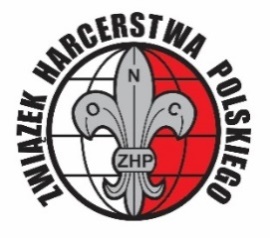 SKLEPIK HUFCA BAŁTYKZamowienie Sprawnosci na potrzeby jednostek w EuropieProszę aby wszystko było staranie i czytelnie wypełnione i   wysłane w formacie Word (NIE w google.docs czy innym formacie). Prosze nie zmieniać formatowania formularzaSprawności po £0.20/sprawnośćPłatność: - do każdego zamówienia będzie dodany koszt przesyłki (o ile to aktualne). Uiszczenie płatności po otrzymaniu rachunku. Zaleganie z opłaceniem rachunku (więcej niz miesiąć) spowoduje że następne zamówienie nie bedzie realizowane dopóki zaległy rachunek nie zostanie zapłacony.Otrzynamie zamówienia:Zamówienie przesłać na adres mailowy: chorwbsklepik@gmail.comData ZamówieniaNazwa jednostka/osoby dla której zamówienie21.09.22Via Referat do spraw nowych jednostek (w Europie)Dane kontaktowe osoby zamawiającejDane kontaktowe osoby zamawiającejImię i NazwiskoAdres – pełen łącznie z kodem pocztowymTeresa CiecierskaSutton Crt Sutton Crt Road London W4 3EEEmail adresTelefonNazwa sprawności zuchowej –indywidualnej czy cyklowejIlość
zamówionaNazwa sprawności harcerskiejIlość
zamówiona112233445566778899101011111212131314141515161617171818Ogólna ilość zamówionych sprawnościOgólna ilość zamówionych sprawnościKoszt całości zamówieniaKoszt całości zamówienia£Data otrzymaniaPotwierdzenie zamówieniaZamównienie wysłane/odebraneRachunek wystawiony – numer, data